В ___________________________
(наименование суда)
Истец: _______________________
(ФИО полностью, адрес)
Ответчик: _____________________
(ФИО полностью, адрес)ИСКОВОЕ ЗАЯВЛЕНИЕо признании договора незаключенным«___»_________ ____ г. был составлен договор _________ (указать, какой договор был составлен, какие условия он содержит).Указанный договор является незаключенным, поскольку _________ (указать, основания по которым договор является незаключенным, привести нормы закона, свидетельствующие о том, что договор не заключен).На основании изложенного, руководствуясь статьей 432 Гражданского кодекса РФ, статьями 131-132 Гражданского процессуального кодекса РФ,Прошу:Признать договор от «___»_________ ____ г. между _________ (ФИО истца) и _________ (ФИО ответчика) о _________ (указать сущность договора) незаключенным.Перечень прилагаемых к заявлению документов (копии по числу лиц, участвующих в деле):Копия искового заявленияДокумент, подтверждающий уплату государственной пошлиныКопия оспариваемого договораДоказательства, подтверждающие основания искового заявления о признании договора незаключеннымДата подачи заявления «___»_________ ____ г.                   Подпись истца _______ВНИМАНИЕ! Бесплатно скачивая документы с сайта Суд.Гуру, Вы дополнительно получаете возможность на  бесплатную юридическую консультацию!  Всего 3 минуты вашего времени:Достаточно набрать в браузере http://sud.guru/, задать свой вопрос в окошке на страницах сайта и наш специалист сам перезвонит вам и предложит законное решение проблемы!Странно... А почему бесплатно? Все просто:Чем качественней и чаще мы отвечаем на вопросы, тем больше у нас рекламодателей. Грубо говоря, наши рекламодатели платят нам за то, что мы помогаем вам! Пробуйте и рассказывайте другим!
*** P.S. Перед печатью документа данный текст можно удалить..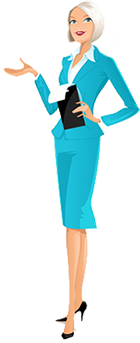 